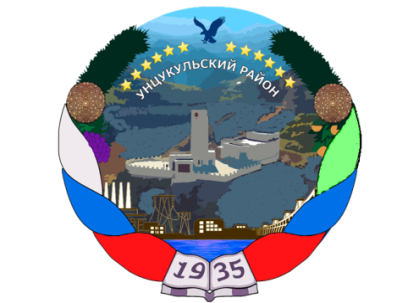 Республика ДагестанМуниципальное образование «Унцукульский район»Муниципальное казенное общеобразовательное учреждение«Зиранинская средняя общеобразовательная школа»                                               ___________________________________________________________________________368944, Унцукульский район, с.Майданское, ул.А. Алиева 6. тел. 89298734877, сайт http://ziran.dagestanschool.ru/   Информация 
МКОУ «Зиранинская СОШ» о проделанной работе по подготовке и проведению празднования 76-й годовщины Победы в Великой Отечественной войне 1941-1945гг.Участие в благоустройстве и уборке территории возле памятника, павшим в годы Великой Отечественной войны.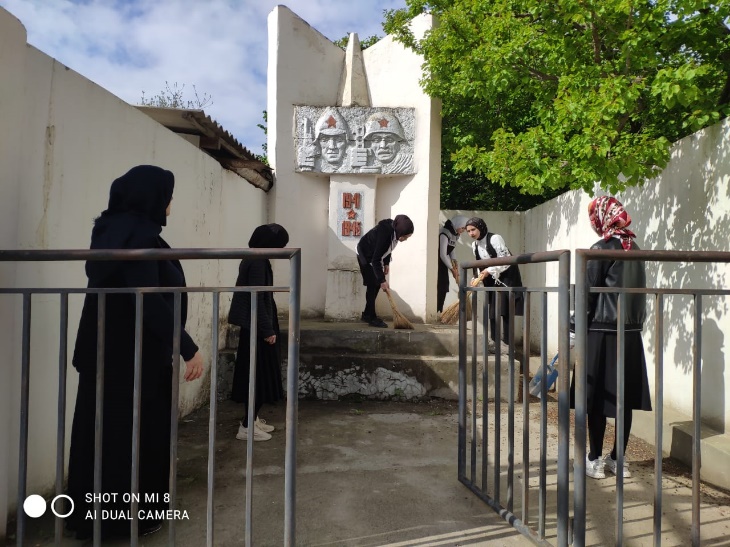 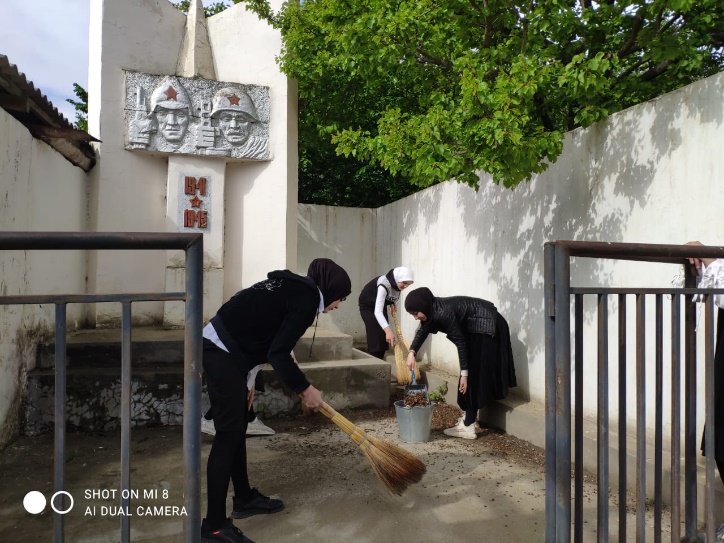 Конкурс на лучшую стенгазету среди 1-11 классов, посвященный Дню Победы.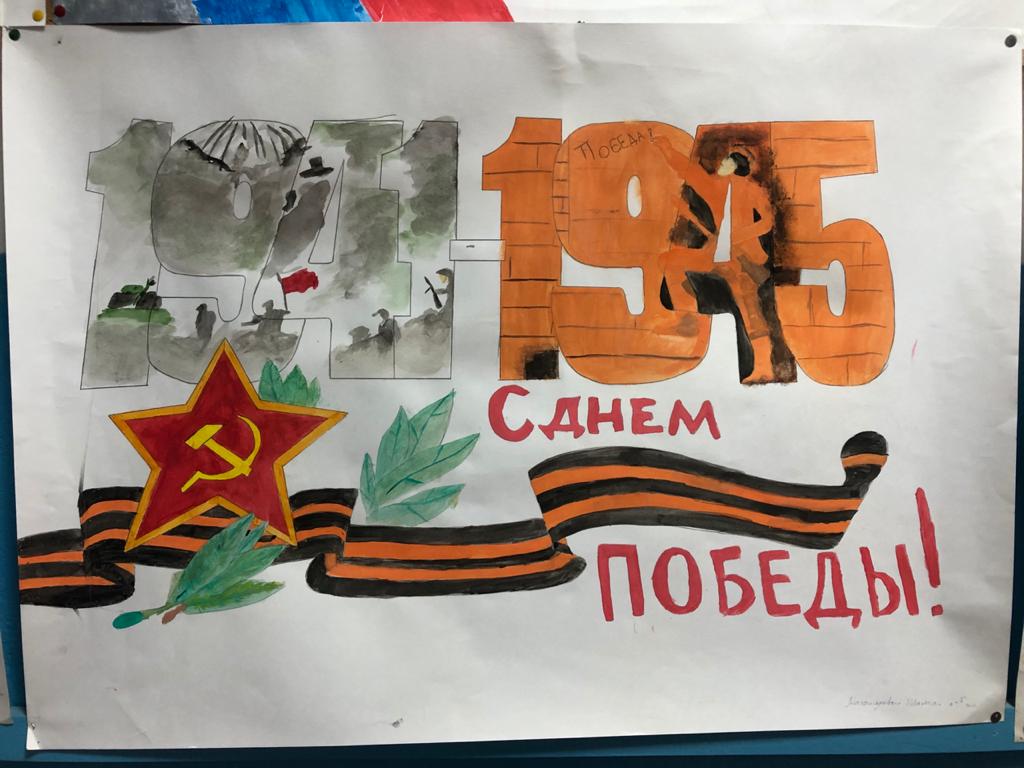 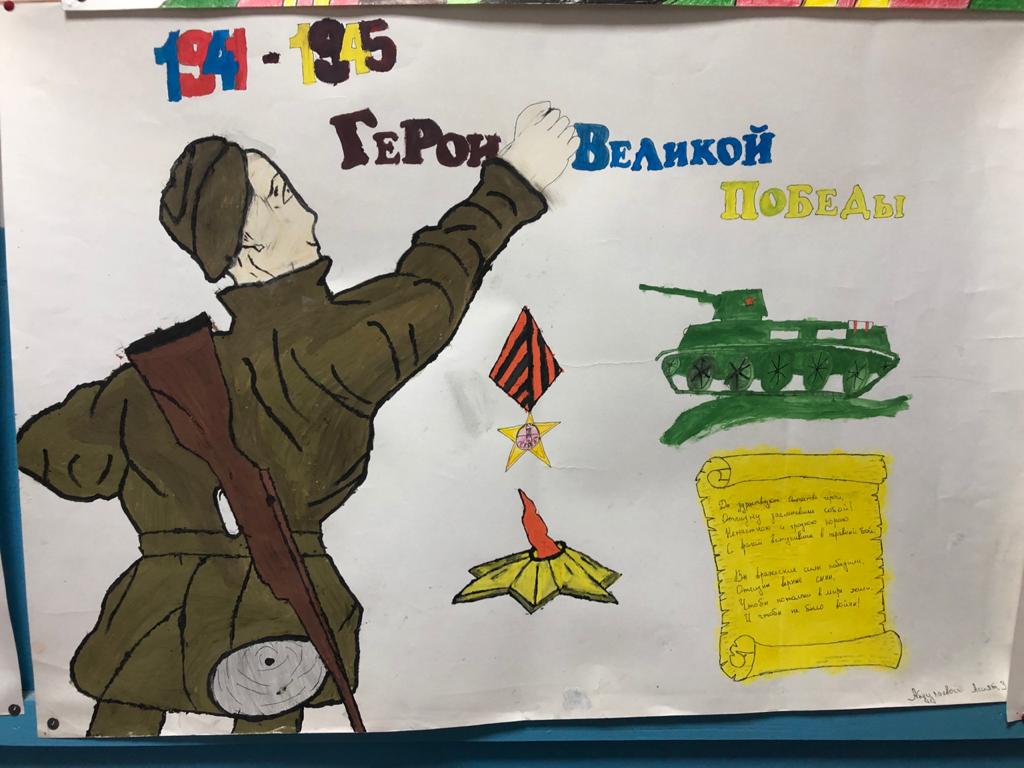 Выставка детского рисунка «Подвигу - 76 лет»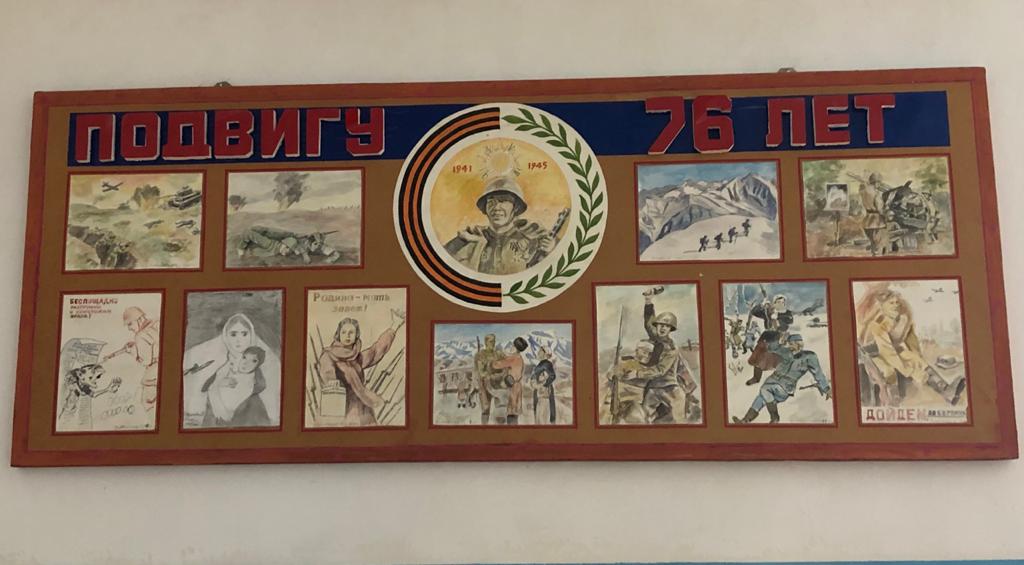 Возложение цветов к памятнику войнов, погибших в боях за свободу и независимость Отечества.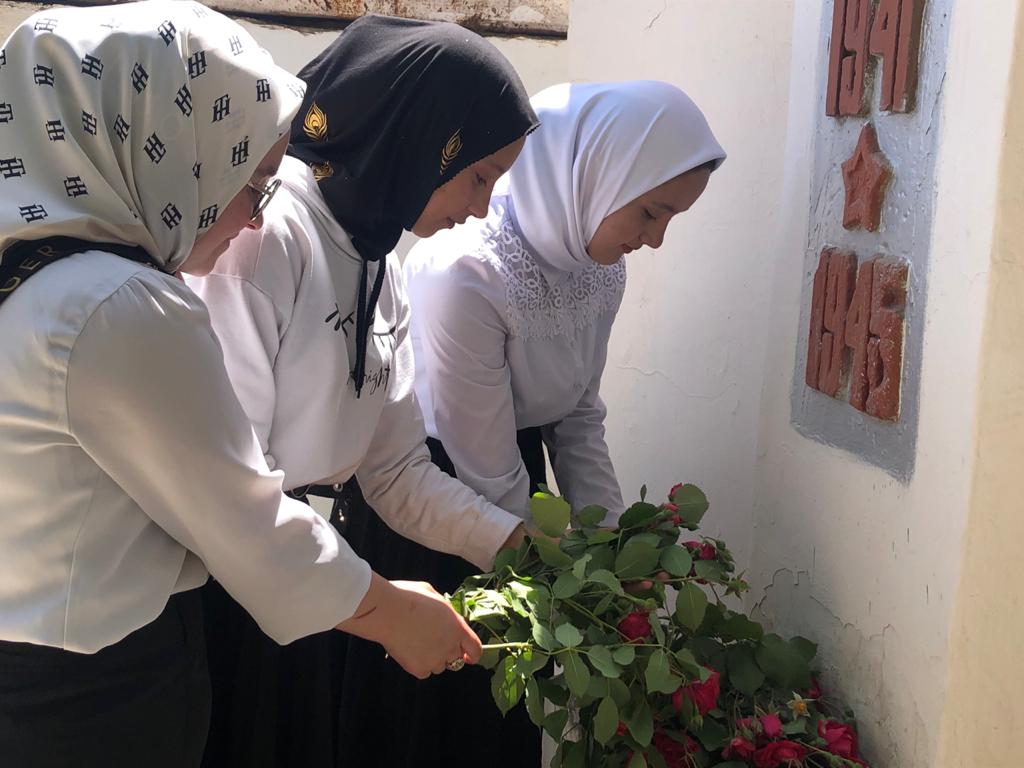 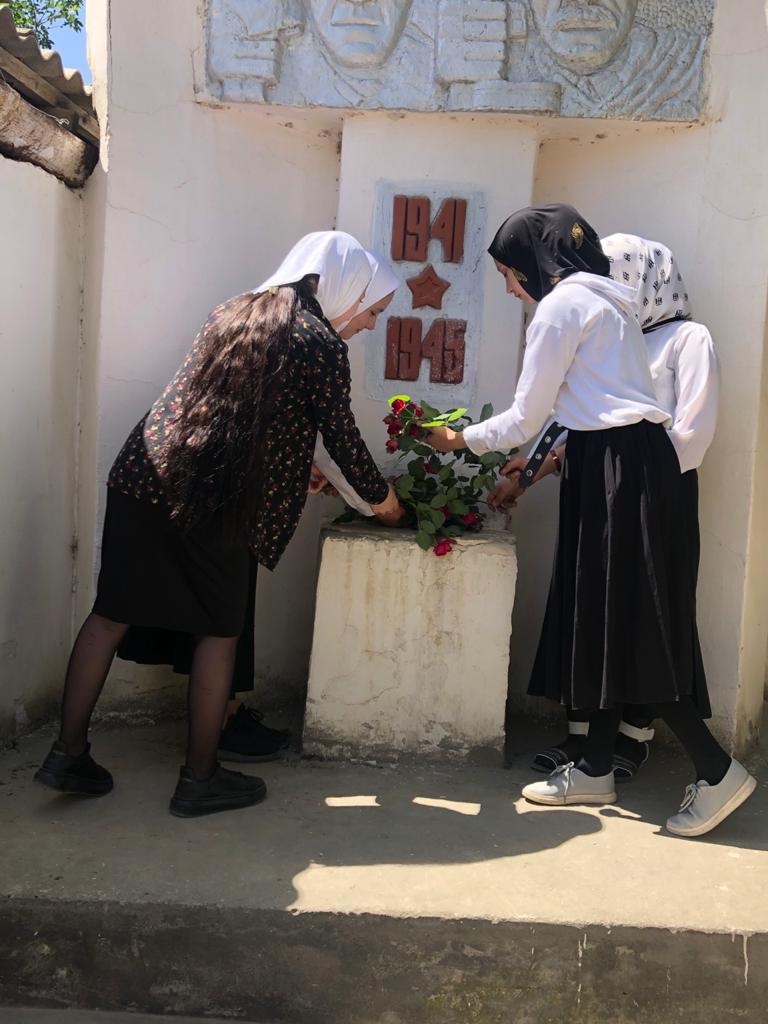 Уголок боевой славы.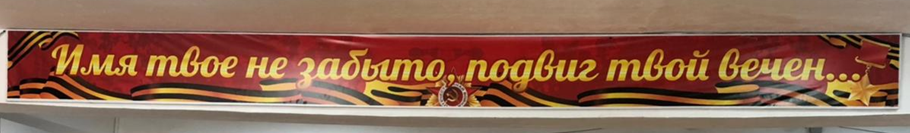 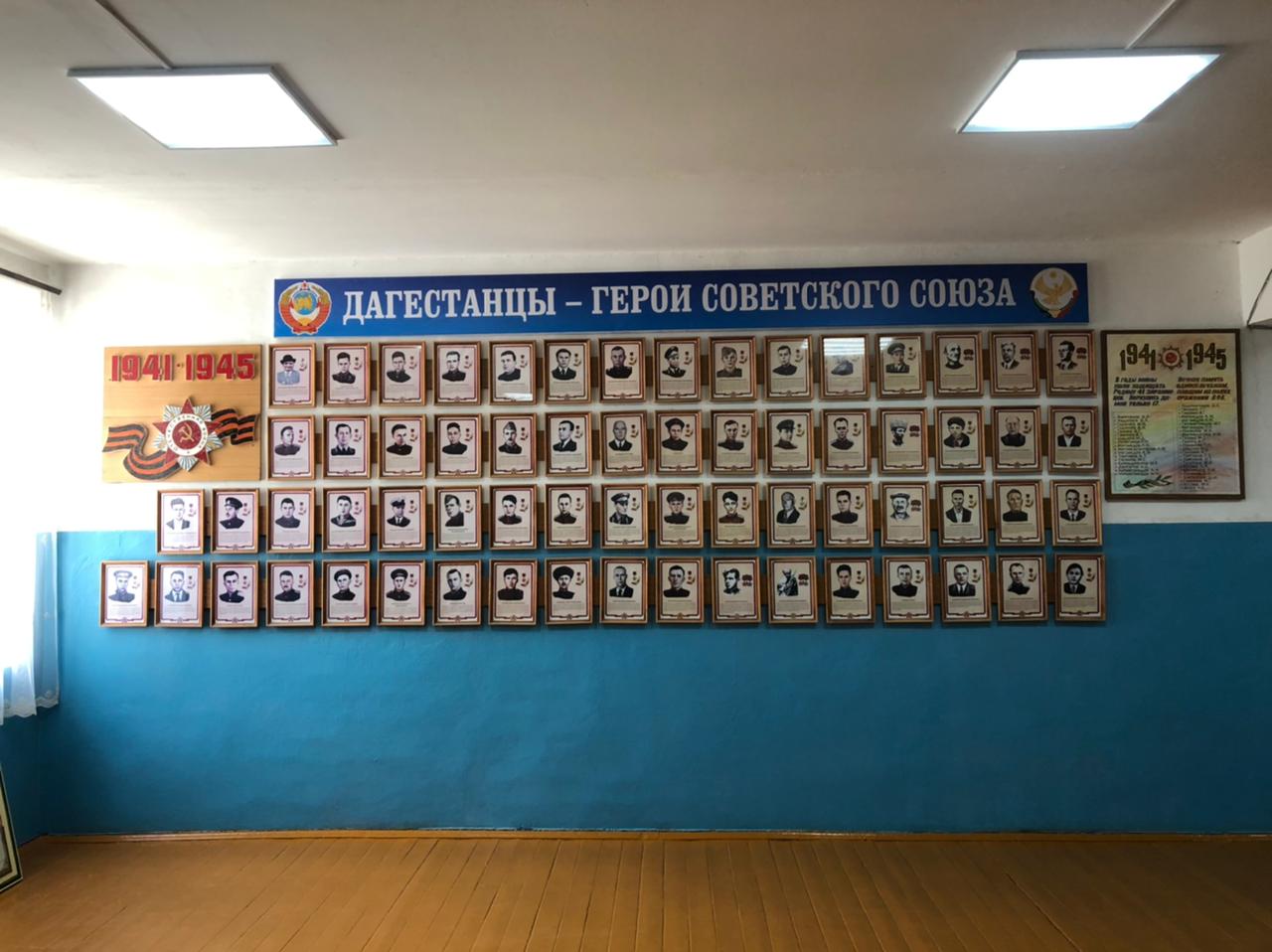 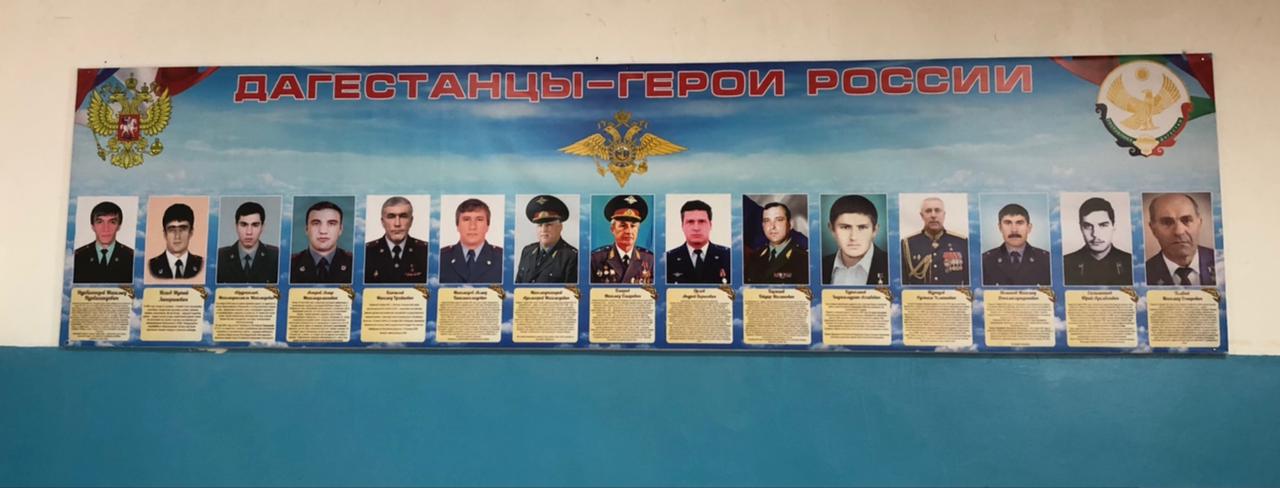 Зам. директора по ВР _________М.У. Устаров